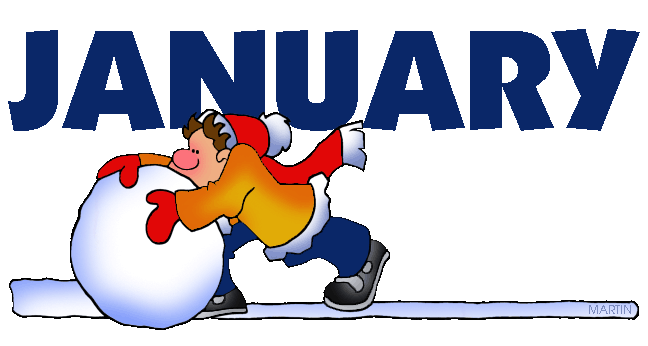 NewsletterHappy New Year!Welcome!We welcome into our setting some new children! Hello to… Ella, Mollie, Louis, Olly, Amber, Nora, Lois, Penny, Alex, Teddy, Cora and Walter. We hope you all enjoy your time here with us!Fluoride Varnish ProgrammeAfter the session in December being cancelled, we now have a new date of Monday 15th January.If you would  like your child to have the varnish applied, the nurse will be here at 8.40 and again at 12.10 to gain any consent required and answer any questions you may have. The children will then have the application soon into the session- there is no need for you to wait with them unless you feel it would be better if you did. I have the information about the programme again so I will send it to you all, including new children.If your child does not attend a Monday, and you would still like them to have the application, please  come along at either 8.40 or 12.10 and you can give your consent and stay with your child whilst they have the application- we will see to it that your child would be one of the first to be seen to so then you can get away. It only takes a minute!CurriculumWeek commencing Wed 3 Jan		Settling in, making new 							        friends and Christmas recallWeek Commencing Mon 8 Jan		WinterWeek commencing Mon 15	Jan		WinterWeek commencing Mon 22 Jan		Physical- health & wellbeingWeek commencing Mon 28 Jan		Physical- movement & spaceElizabeth from Pyjama Drama  will visit on Wed 17 (morning only)  and the session will tie in with our ‘Winter’ topic.Sponsored Bounce Tuesday 23- (all day)- during our Physical week- see below for more detailsPyjama Day Thursday 25 (all day) – to tie in with health & well being- if the children would like to come in their pj’s we will be having a healthy ‘breakfast’ style snack of cereals and toast. Don’t forget…. The small whiteboard in the cloakroom will show you the theme/topic of the week and some of the activities we have planned . The large whiteboard will briefly outline the activities taken place that day.Maths display boardShortly before the end of last term, we put together a maths board in the cloakroom. On here there is an explanation of the maths developmental pathway along with photos of children at various maths related activities. Please have a look!Developmental filesJust a reminder, if you have not already done so, to return your child’s developmental file please. Please do not hesitate to speak with your child’s key person if you have any queries etcFacebookFor the benefit of new parents- if you have a facebook account, we would like you to please request to be added to our group “Addingham Pre School Parents & Carers”. It is a closed group. This is used for useful information, reminders, requests and a weekly update on activities at the end of each week. Apart from when we draw our monthly raffle ticket, photos of children are not used, and in the case of the raffle or other cause, a photo would only be uploaded with prior permission from the parent concerned.NewslettersPlease ensure I have your up to date email address for newsletters. If you have not been receiving them via email and only through the facebook page, please let me know and we can check the address I have got. Vacancy for Wrap around Care with  Preschool and a local childminderA local childminder Phoebe Kidd has a vacancy on either/or both  a Tuesday or Thursday to provide wrap -around care to a child who attends our pre school on either of those days in our afternoon sessions only. Care with Phoebe would commence at 8.30am. She would then be able to drop off and pick up  the child from Pre-School  at 3.20. then finish the care at 3.30 or 4pm. If anyone is interested please contact Phoebe on 07814625042Safety in school groundsJust a reminder and also for the benefit of new parents, please do not walk children across the school car park. Please use the footpaths. If you are only coming to Pre-school please use the preschool footpath rather than coming through the school playground. Dogs are not permitted in the school grounds or buildings unless they are guide dogs.FundraisingJanuary RaffleWe will continue to have a monthly draw for a £25 voucher. This month’s voucher will be Tesco’s. Tickets are £1 for 5 and are on sale in the cloakroom. The draw will take place Friday 26th January at 9.30amEasy FundraisingWe have been having some fantastic fund raising from parents and in particular their friends and families who use this leading good cause shopping site! ( thanks Amy!).By shopping through easyfundraising- for any purchases made- we get a percentage of the amount you spend. It is so very easy!Rather than shopping online by searching the site you wish to shop from- go through easyfundraising first and from there click on the site you are requiring e.g. amazon, tesco etc and any of the other hundreds of sites. It will ask you for which cause you would like to donate- and you just simply add Addingham Pre School!Book your holidays, take out insurance- you name it it’s there! So it’s just 2 clicks instead of 1! Please tell you friends and family ( like Amy did!!) www.easyfundraising.org.uk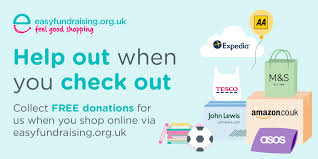 Sponsored bounce! Tuesday 29th January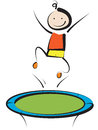 We hope to raise lots of funds through a sponsored bounce! Sponsor forms will be handed out. We would very much like you to get as many sponsors as possible and we will have lots of fun bouncing! How many jumps can they do in 2 minutes? If your child doesn’t attend a Tuesday session and would still like to participate, then we will do their “bouncing” the next time they attend after this date.Your support will be very much appreciated. For the child who is able to get the most amount in £ sponsorship- there is a prize of a Thornton Hall Country Park ticket admitting 4!Please bring the forms back on or before “bounce day”!Bingo Night!! Friday 23rd February 7.30 at Addingham Cricket Club- more details shortlyEaster Fun Day-Sunday 25th March 2-4pm Addingham Cricket Club- more details shortly.At this event we will be drawing our Easter Raffle. It would be great if anyone has any  contacts for any great prizes raffle prizes they wouldn’t mind kindly donating. This raffle will be with printed tickets listing the prizes and from where they have been donated. If you could let us know by the end of January before printing of the tickets goes ahead- that would be brilliant. Half term holidays- close Friday Feb 9th return Monday 19th